Конспект уроку для 7 класуПідготувала:Демида О.Р.
Тема.            Джозеф Редьярд  Кіплінг «Балада про Схід і Захід».Протистояння і примирення Сходу і Заходу в баладі.Ідеї миру і дружби.  Антитеза у творі.Динаміка образів головних героїв (Камаль, Полковничий син).Мета: навчити учнів виразно й вдумливо читати баладу, емоційно сприймати зображені події у художньому творі, поглибити знання учнів про життєвий і творчий шлях письменника; допомогти розкрити філософський зміст твору;розвивати  навички аналізу тексту, вчити робити узагальнення й висновки; розвивати вміння учнів визначати жанрові ознаки твору;розвивати навички характеризувати  героїв  за авторським текстом;розвивати творчу уяву, логічне мислення; допомогти сформулювати актуальність головної думки твору  для сучасників; виховувати загальнолюдські цінності, прагнення до взаєморозуміння і толерантності.Обладнання: портрет Р.Кіплінга, словник уроку, презентація «Біографія письменника», робота над ключовими словами уроку: розгадування кросворда (створений у сервісі learningapps), матеріал до творчої роботи  «Риси характеру героїв, що приводять їх до взаємоповаги і дружби»,   відео «Пісня «Схід і Захід».Тип уроку: уроку вивчення нового матеріалу“Бути людиною – означає відчувати свою відповідальність перед злиднями, які ніби і не залежать від тебе. Усвідомлювати, кожна покладена тобою цеглинка допомагає будувати світ ”. ( А. Сент – Екзюпері )  "Ми єдині з тобою, відтепер і назавжди.
Ми пов'язані любов'ю - Схід і Захід, я і ти!"І. Організаційний момент.1. Прослуховування фрагменту пісні О. Ільїних «Ми єдині з тобою»- Як ви думаєте, про що ми будемо говорити на уроці?Так, про дружбу, мир, любов, Схід і Захід. І сьогодні на вас чекає зустріч з письменником, творчість якого вам уже частково знайома. Це - Редьярд Кіплінг – англійський письменник , поет, новеліст, лауреат Нобелівської премії.ІІ. Актуалізація опорних знань1. Робота над ключовими словами уроку: розгадування кросворда.    По горизонталі: 4. Розвинене почуття обов’язку.5. Сукупність високих моральних якостей, а також повага до них. 7. Добра, незаплямована репутація, добре ім’я.8. Те,  відповідає дійсності, близьке до істини; порядок, що опирається на справедливість, чесність…По вертикалі: 1. Чуйність, гуманність. 2. Однаковий початок фраз ( або віршованих рядків ), які йдуть одна за одною. 3. Протиставлення, протилежність. 6. Почуття моральної відповідальності перед оточенням, суспільством.   В і д п о в і д і. По горизонталі. 4. Відповідальність.5.Гідність. 7.Честь. 8. Правда. По вертикалі. 1. Людяність. 2. Анафора. 3. Антитеза. 6. Совість.К л ю ч о в і  с л о в а  у р о к у: людяність, відповідальність, гідність,честь, правда, совість.2. Презентація «Життєвий і творчий шлях Р.Д. Кіплінга»(варіант  №1 – коментування вчителя слайдів презентації  варіант №2 – презентує підготовлений учень)ІІІ. Мотивація навчальної діяльностіСлово вчителя.  Ім’я англійського письменника, лауреата Нобелівської премії Р.Кіплінга тісно пов’язане  з Індією – далеким дивовижним  світом, куди вирушають його мужні і невтомні герої – прості солдати, відважні мореплавці – усі ті, хто живе за девізом: «Боротися, шукати, знайти і не здаватись!»Східна філософія – улюблені теми Кіплінга. Спостерігаючи життя Індії зсередини, письменник зауважував особливу силу Сходу, засновану на суворому дотриманні одвічних традицій і моральних настанов, неймовірну близькість людини до природи, велику віру індійців не стільки в розум, скільки в інтуїцію. Відчуття різниці між Сходом і Заходом Кіплінг, завдяки прекрасному знанню Індії і своєму великому таланту, і доніс до західного читача. Але не тільки це. Письменнику вдалося показати ті риси характеру, однаково притаманні як європейцям, так і азіатам, що повинні привести їх до взаємоповаги і дружби. Один із таких творів – широко відома «Балада про Схід і Захід» (1889). Робота за змістом епіграфа ( на вибір вчителя, учнів)ІV. Оголошення теми і  завдань уроку1). Робота з картою (презентує інформацію учень-географ)Індія, на території якої ще у III тисячолітті до нашої ери виникла одна з найдавніших цивілізацій світу, завжди приваблювала європейців казковими багатствами. Англія підкорила собі всю Індію у середині XIX ст. Однак народи Індії продовжували боротися за незалежність, і порядок у країні утримувався великою кількістю військ. Гордість Кіплінга за успіхи англійців була небезпідставною. Англія у кінці XIX ст. не лише була найпотужнішою країною світу, а й створила найбільшу в історії імперію, що мала свої колонії на всіх континентах. Розміри Британської імперії часів Редьярда Кіплінга у 130 разів перевищували розміри сучасної Британії.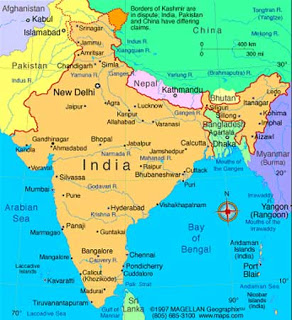 2). Теорія літературиБала́да (фр. ballade, від прованс. ballar — танцювати) — жанр ліро-епічної поезії фантастичного, історико-героїчного або соціально-побутового характеру з драматичним сюжетом.  Первісно — танцювально-хорова пісня середньовічної поезії Західної Європи з чіткою строфічною організацією.Головні ознаки балади віршований, ліро-епічний твір; зосередження уваги на моральних проблемах; напружений сюжет; легендарність та фантастичність; драматична, часто несподівана розв'язка; присутність оповідача; використання діалогів і повторів; невеликий обсяг.3). Історія написання балади (коментування інформації учня-історика із підручника)Балада написана у стилі так званих «прикордонних балад», характерних для англійської літератури. (Насамперед це балади епiчного характеру. У них знайшли вiдбиття народнi  тлумачення  iсторичних подiй,   зокрема   феодальних    воєн    мiж    Англiєю    й Шотландiєю (так званi прикордоннi балади).Вперше надрукована  у грудні 1889 році.В основу балади покладений реальний випадок, що стався на північно-західному кордоні Британської Індії,а точніше – на індійсько-афганському. І хоча  більшість географічних назв та імен була змінена,достовірність подій збережена. 4). Знайомство з текстом «Балади про Схід і Захід». Виразне читання. (Читають  учні.)4). ГлосарійРезальдар – командир тубільного кавалерійського ескадрону.Королева – королева Вікторія, роки правління якої ( 1837- 1901) були добою                    найвищої могутності Британії.Форт – велике укріплення зовнішньої лінії оборонних споруд фортеці.6). Аналіз балади- Про що цей твір?- Що ви зрозуміли з твору? Що не зрозуміли?- Які світи зображені у творі?Розповідаючи  реальну подію, Р. Кіплінг насичує її філософським змістом. У баладі йдеться не тільки про зіткнення двох чоловіків, двох ворожих сил, а й про конфлікт двох світів — Сходу і Заходу. Це не лише сторони світу, а й утілення різних вірувань, позицій, світоглядів і, урешті-решт, — народів. На початку і в кінці твору повторюється строфа, яку автор виділяє курсивом: «Захід є Захід, а Схід є Схід, і їм не зійтися вдвох, Допоки Землю і Небеса на Суд не покличе Бог; Та Сходу і Заходу вже нема, границь нема поготів, Як сильні стають лицем у лице, хоч вони у різних світів!» Дослівно перша фраза балади перекладається так: «Захід є Захід, а Схід є Схід, з місця вони не зійдуть», але весь текст доводить думку про те, що, хоча Захід і Схід ніколи не зрушать з місця, людина з людиною, незважаючи на різницю в поглядах, національну й релігійну належність, завжди можуть порозумітися й зблизитися духовно. Це шлях до духовного єднання людства, від чого залежить доля Землі.7). Робота в зошиті.Композиція балади.Ліричний зачин «Захід є Захід, а Схід є Схід...» немає нічого фантастичного, всі події показані в реальному плані. Зав’ язка – Камаль  утік на заколотний кордон, укравши найкращу лошицю полковника.Розвиток дії – полковничий син їде шукати лошицю.Кульмінація – полковничий син упав із конем у провалля. Камаль рятує його.Розв’язка – юнаки стають найкращими друзями.Тема – протистояння та примирення Сходу і Заходу.Ідея –  балади висловлена не у рефрені, а в словах "той, хто вчора ворогом був, сьогодні товариш нам!" Ідея миру та дружби.Художні засоби: епітети, порівняння, метафори, антитеза.8).  Характеристика  героїв  за авторським текстом.Спробуйте уявити героїв. Поміркуйте, чому автор не дає імені полковничому синові?Камаль                                                                   Полковничий синВтік на заколотний кордон                                 водить дозорців загінВкрав лошицю                                                      юнийЙого путь – нічного туману шлях                      вершникСмеркне – проскаче                                             жене коняНа ранок – промчить                                           без ваганьЗлодій                                                                    мов солдатВтікачПогляд його горівСправжня людина                                        ----------«Нас двоє сильних»--------Підсумок: балада має кільцеву композицію. Рядки з початку балади повторюються в кінці. Весь твір – ніби відповідь на головне питання. Зіткнення двох ворогів – представників двох цивілізацій – Заходу і Сходу змальовано не як протистояння цивілізації і дикунства, а  як сутичку двох рівних противників, двох вовків із різних зграй ( «вовк вовка перестрів»)8). Ваші враження від поезії.Захід і СхідДружній, єдинийЖиве, допомагає, цінуєШлях духовного єднання людстваЗаконV.  Підсумки уроку. Бесіда.  – Прочитайте ще раз епіграфи до уроку. Чи змінилося ваше ставлення до життя, до людей після прочитання балади Р. Кіплінга, обговорення його на уроці?   –  У чому, на вашу думку, полягає “ великий закон людяності  ”?( Жити в мирі, злагоді й повазі, взаєморозумінні………. ).    – На думку автора, “ мудрості немає без доброти  ”.А яка ваша думка?   – Які ж цінності можна віднести до найвищих?С л о в о  в ч и т е л я. Досвід і розум лише тоді приносять користь , коли спрямовані на добрі справи. Добро роблять щиро, тому воно не потребує показовості ( адже добра людина не чекає на подяку, на те, щоб її допомогу помітили, не нагадує про себе ). Робити добро іншим – це не лише обов’язок кожного, але й надзвичайне задоволення. Не вірите – спробуйте! -      В чому полягає актуальність балади? Чи є зміст твору(головна думка) Р. Кіплінга, англійського письменника 19 століття,  актуальною для нас, українців 21ст.?Кращі людські якості – хоробрість, сила, гострий розум,щедрість , доброта, взаємоповага, взаєморозуміння – інтернаціональні. Автор не протиставляє представників різних цивілізацій Сходу (Камаля) і Заходу (Полковничого сина), а  змальовує сутичку двох рівних і достойних  противників.Р. Кіплінг зумів піднятися до високого гуманістичного осмислення ідеї примирення Сходу і Заходу, ідеї миру і дружби. Людина повинна залишатися собою у найскладніших ситуаціях, простягати руку допомоги, боротися  до кінця, цінувати життя.VІ.  Домашнє завдання.Підготувати  письмову відповідь на питання: (на вибір учня)«Що, на твою думку,  може зупинити війну?» «Які умови мирного існування різних народів і культур?»Намалювати ілюстрацію до найважливішої, на  Вашу думку, події балади.12345678ПорівнянняЕпітетМетафораАнтитезаКамальсміливийпогляд горівЗлодій, украв найкращу лошицю; рятує полковничого сина; віддає свого сина на службу.Полковничий синМчав швидше пташиних зграйСильний Сміявся смерті в лицеВодив дозірців загін; один поїхав, щоб повернути лошицю; не побоявся людей Камаля; приклад для Камаля.ЛошицяМчала, мов лань ЛегкаКіньНаче дзвін, як шибениця міцний, мов олень, мов зранений бикГарячий, вороний, шия гордаСерце бє